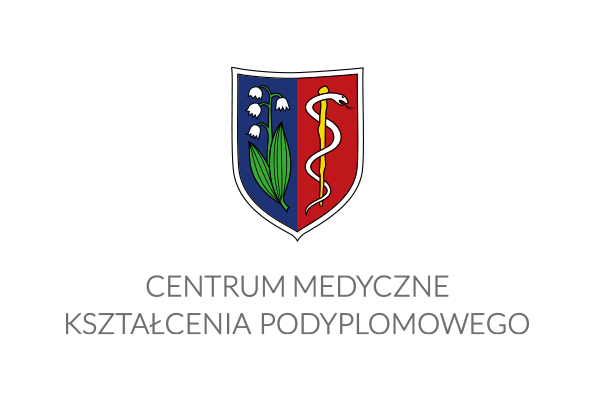 Informacjewymagane w celu uzyskania wpisu na listękursów specjalizacyjnych objętych programem specjalizacjiprowadzoną przez Centrum Medyczne Kształcenia Podyplomowego1. Tytuł kursu (Proszę wpisać tytuł kursu zgodnie z jego brzmieniem w programie specjalizacji. Jeżeli kurs przeznaczony jest zarówno dla lekarzy specjalizujących się według programów 2014 i 2023 proszę podać oba.)2. Charakter (rodzaj) kursu (proszę zaznaczyć w odpowiednim miejscu)  specjalizacyjny wprowadzający  specjalizacyjny   specjalizacyjny atestacyjny/podsumowujący  specjalizacyjny zalecany/fakultatywny  specjalizacyjny jednolity2a. Przeznaczony (proszę zaznaczyć w odpowiednim miejscu)  dla lekarzy  dla lekarzy dentystów3. Przeznaczenie kursu (proszę zaznaczyć w odpowiednim miejscu i podać nazwę specjalizacji):Kurs specjalizacyjny w zakresiemodułu podstawowegomodułu specjalistycznegoprogramu jednolitego dla osób zakwalifikowanych do specjalizacji do postępowania jesień 2022 w zakresie:Kurs specjalizacyjny w zakresiemodułu podstawowegomodułu specjalistycznegoprogramu jednolitego dla osób zakwalifikowanych do specjalizacji od postępowania wiosna 2023 w zakresie:Kurs specjalizacyjny jednolity – (zakwalifikowani do specjalizacji do postępowania jesień 2022) w zakresie:Kurs specjalizacyjny jednolity – (zakwalifikowani do specjalizacji od postępowania wiosna 2023) w zakresie:4. Nazwa i siedziba jednostki organizacyjnej lub imię, nazwisko i adres osoby zamierzającej przeprowadzić kurs:Jednostka  nadrzędna (np. Uniwersytet, Instytut, inne):Jednostka szkoląca (np. nazwa Katedry, Kliniki, Zakładu, inne):Adres i dane kontaktowe:4a. Dane kontaktowe, na które CMKP ma przekazać dane osobowe zrekrutowanych na kurs:Adres poczty elektronicznej:Numer telefonu na który zostanie przekazane hasło (sms) do zaszyfrowanego pliku:5. Miejsce kursu:Nazwa miejsca realizacji kursu stacjonarnego:Adres/adres platformy e-learningowej:6. Potwierdzenie uprawnień do prowadzenia kursów specjalizacyjnych: Potwierdzam, że jednostka posiada uprawnienia do prowadzenie kursów specjalizacyjnych, zgodnie z art. 19 ust.1 ustawy z dnia 5 grudnia 1996 r. o zawodach lekarza i lekarza dentysty7. Potwierdzenie nieodpłatności za kurs:  Potwierdzam, że kurs jest nieodpłatny oraz udział w nim nie jest uzależniony od wniesienia  jakichkolwiek opłat lub udziału w innym odpłatnym przedsięwzięciu8. Kurs organizowany przez CMKP:  Nie9. Termin kursu:Termin kursu (DD.MM.RRRR):kurs ciągły (terminy poszczególnych edycji):Liczba dni kursu (proszę wpisać zgodnie z wymaganiami w programie specjalizacji):kurs nieciągły (realizowany w kilku częściach lub terminach) (DD.MM.RRRR):Terminy 1 edycji (DD.MM.RRRR):Terminy 2 edycji  (DD.MM.RRRR):Liczba dni kursu łącznie we wszystkich terminach  (proszę wpisać zgodnie z wymaganiami w programie specjalizacji):Do zaliczenia kursu wymagane jest uczestnictwo we wszystkich wymienionych w programie częściach lub niżej wymienionych terminach.10. Liczba osób mogących uczestniczyć w kursie:11. Kierownik naukowy kursu:Imię i nazwisko, stopień lub tytuł naukowy, specjalizacja:11a. Kierownik administracyjny kursu:Imię i nazwisko, kontakt: 12. Kwalifikacje kadry dydaktycznej prowadzącej zajęcia teoretyczne i praktyczne na kursie (wymagana specjalizacja, posiadany stopień naukowy lub tytuł naukowy):13. Forma kursu (proszę zaznaczyć w odpowiednim miejscu)  stacjonarny  Streaming (wykłady online w czasie rzeczywistym)  e-learning (wykłady nagrane do odtworzenia w dowolnym czasie, wskazanym przez organizatora)  Hybrydowy (część zajęć prowadzona w formie stacjonarnej, część przy wykorzystaniu metod i     technik kształcenia na odległość)  inna (jaka?)14. Program kursu:a) Cele kursu i oczekiwane wyniki kształcenia:zgodny z programem specjalizacji b) Wymagane kwalifikacje uczestników kursu(proszę wpisać nazwę specjalizacji)osoby z rozpoczętą specjalizacją w dziedzinie 15. Regulamin kursu specjalizacyjnego określający:a) Sposób organizacji kursu:b) Zasady i sposób naboru uczestników kursu:nabór prowadzi CMKPc) Wzór karty przebiegu kursu:d) Prawa i obowiązki uczestników kursu:e) Zakres obowiązków wykładowców i innych prowadzących zajęcia teoretyczne i zajęcia praktyczne:16. Sposób sprawdzania nabytej wiedzy i umiejętności praktycznych (proszę wpisać nazwę specjalizacji)17. Sposób oceny organizacji i przebiegu kursu przez uczestników kursu 18. Charakterystyka bazy dydaktycznej do zajęć teoretycznych i praktycznych:19. Zgłoszenia na kurs przyjmowane są przez CMKPCMKP zastrzega sobie prawo do odrzucenia wniosku wypełnionego w sposób nieprawidłowy lub nieczytelny oraz nie posiadającego opinii Konsultanta Krajowego.Zeskanowany wniosek należy przesłać na adres wnioski@cmkp.edu.plPieczątka jednostki organizacyjnej(nie jest wymagana w przypadku podpisania wniosku elektronicznie)…………………………………………….					………………………………………….Kierownik jednostki szkolącej						Kierownik naukowy kursudata, podpis i pieczątka						data, podpis i pieczątkaSZCZEGÓŁOWY PROGRAM KURSU (Zakres tematyczny, czas trwania i treść zajęć)Tytuł kursu (Proszę wpisać tytuł kursu zgodnie z jego brzmieniem w programie specjalizacji. Jeżeli kurs przeznaczony jest zarówno dla lekarzy specjalizujących się według programów 2014 i 2023 proszę podać oba.)Program pozostałych dni kursu według powyższego wzoru (dołączyć jako plik pdf)ŁĄCZNIE GODZIN NA KURSIE Opinia konsultanta krajowegoTytuł kursu (Proszę wpisać tytuł kursu zgodnie z jego brzmieniem w programie specjalizacji. Jeżeli kurs przeznaczony jest zarówno dla lekarzy specjalizujących się według programów 2014 i 2023 proszę podać oba.)Imię i nazwisko, stopień lub tytuł naukowy, Konsultant krajowy w dziedzinieCharakter (rodzaj) kursu (proszę zaznaczyć w odpowiednim miejscu)  specjalizacyjny wprowadzający  specjalizacyjny   specjalizacyjny atestacyjny/podsumowujący  specjalizacyjny zalecany/fakultatywny  specjalizacyjny jednolityPrzeznaczony (proszę zaznaczyć w odpowiednim miejscu)  dla lekarzy  dla lekarzy dentystówspecjalizujących się w zakresie (proszę wpisać nazwę specjalizacji):Opinia konsultanta:podpis i pieczątka konsultantapodpis i pieczątka konsultantaWypełnia pracownik CMKPWypełnia pracownik CMKPData wpłynięcia wnioskuNadany numerZaliczenie kursu zgodne z wymogami programu specjalizacji z datatytuł wykładu lub innych zajęć:tytuł, imię i nazwisko wykładowcyliczba godz. dyd. datatytuł wykładu lub innych zajęć:tytuł, imię i nazwisko wykładowcyliczba godz. dyd. datatytuł wykładu lub innych zajęć:tytuł, imię i nazwisko wykładowcyliczba godz. dyd. Zatwierdzam pod względem merytorycznym program kursuNie zatwierdzam pod względem merytorycznym programu kursu